O B E C   P Ř E Z L E T I C E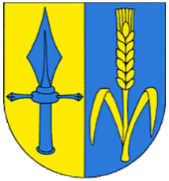 Veleňská 48, 250 73 PřezleticeStarosta obce Přezletice podle § 34 odst. 1 písm. a) zákona č. 275/2012 Sb., o volbě prezidenta republiky a o změně některých zákonů (zákon o volbě prezidenta republiky), ve znění pozdějších předpisů,                                        oznamuje:1. II. kolo volby prezidenta České republiky se koná:v pátek dne 27. ledna 2023 od 14,00 hodin do 22,00 hodin av sobotu dne 28. ledna 2023 od 8,00 hodin do 14,00 hodin.2. Místem konání voleb ve volebním okrsku č. 1 je volební místnost:    Společenský klub obce Přezletice, Veleňská 48, 250 73 Přezletice.3. Voliči bude umožněno hlasování poté, kdy prokáže svoji totožnost a státní občanství České republiky                                  		    				platným cestovním, diplomatickým nebo služebním pasem České republiky anebo cestovním průkazem                                                                                                                                                              											    nebo 			platným občanským průkazem. Neprokáže-li uvedené skutečnosti stanovenými doklady, nebude mu                                                     	    hlasování umožněno.4. Volič obdrží hlasovací lístky ve dnech II. kola volby prezidenta ve volební místnosti. 6. K zajištění pořádku a důstojného průběhu hlasování je každý povinen uposlechnout pokynů předsedy 		    				                    		    okrskové volební komise.7. V případě, že je volič zdravotně indisponován a nemůže se dostavit ve dnech voleb do volební místnosti,                                                                             									    může požádat o přenosnou urnu. S touto urnou se dostaví dva členové příslušné okrskové volební komise                             		    k voliči domů. Obchůzka se uskuteční 28. ledna 2023.    Žádat o přenosnou volební urnu můžete na tel. čísle 286 852 133.Tomáš Říha v.r.starosta obce Přezletice Vyvěšeno na úřední desce: 17.01.2023      OznÁmení o dobĚ a místě konání                                                                   II. KOLA volbY PREZIDENTA